Odběratel: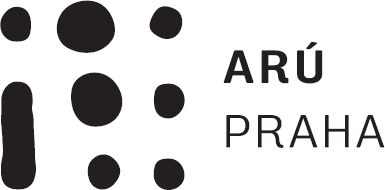 PID:Smlouva:Číslo účtu: Peněžní ústav:Konečný příjemce:Dodavatel:IČ: 64949681DIČ: CZ64949681Místo dodání:Archeologický ústav AV ČR Praha v.v.i., Letenská 4, 11800Způsob dopravy: elektronickyDodací podmínky:Platnost objednávky do:Termín dodání: Forma úhrady: Termín úhrady:PříkazemZpráva pro dodavatele:Na faktuře uvádějte vždy naše číslo objednávky, jinak faktura nebude akceptovaná! DODEJTE:	Položkový rozpis:Microsoft 365 Business Standard - roční závazek120,00ks	3 492,06	419 047,20 CZKCelkem:	419 047,20 CZKPředpokládaná cena celkem (s DPH):Datum vystavení: Vystavil:22.03.2024Razítko, podpisV případě, že tato objednávka podléhá zveřejnění prostřednictvím veřejného registru smluv dle zákona č. 340/2015 Sb., obě smluvní strany souhlasí s jejím uveřejněním.PoložkaPoložkaPoložkaPoložkaPoložkaMnožstvíMJCena/MJ s DPHCelkem s DPH